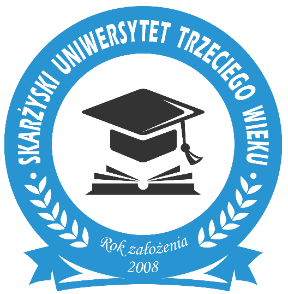 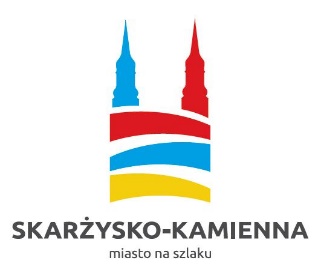 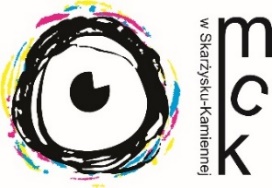 
V OGÓLNOPOLSKI FESTIWAL TAŃCA UTW
Skarżysko-Kamienna 20 listopada 2019, godzina 12:00KARTA ZGŁOSZENIOWAPLACÓWKA ZGŁASZAJĄCANazwa i adres ……………………………………………………………………………………………………………………………Nr telefonu, e-mail ……………………………………………………………………………………………………………..ZESPÓŁ TANECZNY               (dla każdego zespołu należy wypełnić osobną kartę)Nazwa zespołu ………………………………………………………………………………………………………………………….Liczba uczestników ……………………………………………………………………………………………………………………PROWADZĄCY (CHOREOGRAF)Imię, nazwisko ………………………………………………………………………………………………………………………….UKŁAD TANECZNY 1*Czas trwania prezentacji ……………………………………………………………………………………………………………Wykorzystana muzyka (tytuł, wykonawca) ……………………………………………………………………………….UKŁAD TANECZNY 2*Czas trwania prezentacji ……………………………………………………………………………………………………………Wykorzystana muzyka (tytuł, wykonawca) ……………………………………………………………………………….UWAGI DOTYCZĄCE WŁASNYCH DEKORACJI I REKWIZYTÓW(czas ustawienia dekoracji  – do 2 minut) .................................................................................................................................................................. …………………………………………………………………………………………………………………………………………………………….Pieczątka i podpisKARTĘ NALEŻY PRZESŁAĆ                                             
W FORMACIE DOC. lub DOCX. MAILEM                        
 do 15.11.2019r.:  http://kontakt@skarzyski-utw.pl/